INNHOLDINNLEDNING	4FIRE SYN VEDRØRENDE JOH. ÅP.	5JOHANNES’ ÅPENBARING	5FORFATTER	5APOKALYPSE = ÅPENBARING (1:1)	6APOKALYPTISK LITTERATUR	6TALL HADDE NOENLUNDE FASTE BETYDNINGER	7APOKALYPSER VAR IKKE MENT BOKSTAVELIG!	8MOTTAGELSE OG TOLKNINGSHISTORIE	82. ÅRHUNDRE	83. ÅRHUNDRE	84. ÅRHUNDRE	9OPPSUMMERING SÅ LANGT:	9NÅR BLE ÅPENBARINGEN SKREVET?	9A.  Tidlig datering: Under keiser Nero (60-tallet)	9B. Sen datering (flertallet): Under keiser Domitian (90-tallet)	10HISTORISK SITUASJON	10DOMITIAN (81-96 E.KR.)	10PLINIUS’ BREV TIL TRAJAN (112 E.KR.)	10SKREVET UNDER FORFØLGELSE	114 TIPS TIL Å FORSTÅ JOHANNES’ ÅPENBARING:	11KAPITTEL 1 - ÅPNINGSVISJON AV JESUS	12KAP 2-3 BREVENE TIL MENIGHETENE	12PERGAMON (2:12-17)	13SARDES (3:1-6)	13LAODIKEA (3:14-22)	14KAP 4 BESKRIVELSE AV GUDS TRONROM	14RUNDE 1: KAP 5-7	15KAP 5: BOKRULLEN MED DE 7 SEGLENE	15SEGL NR. 1: EN RYTTER PÅ EN HVIT HEST (6:1-2)	16SEGL NR. 2: EN RYTTER PÅ EN RØD HEST (6:3-4)	16SEGL NR. 3: EN RYTTER PÅ EN SVART HEST (6:5-6)	16SEGL NR. 4: EN RYTTER PÅ EN GULBLEK HEST (6:7-8)	17SEGL NR. 5: MARTYRENE UNDER ALTERET (6:9-11)	17SEGL NR. 6: DEN STORE VREDESDAGEN (6:12-17)	17MELLOMSPILL - SCENE 1: TILBAKEBLIKK. DE 144.000 (7:1-8)	18MELLOMSPILL - SCENE 2: DEN STORE SKARE (7:9-17)	18SEGL NR. 7: STILLHET (8:1)	18ANVENDELSE AV KAP 6-7:	18RUNDE 2: KAP 8-11	19BASUN NR. 1 (8:7)	19BASUN NR. 2-4 (8:8-12)	19BASUN NR. 5: (9:1-12) (1. VE-ROP)	19BASUN NR. 6 (9:13-21)	20MELLOMSPILL - SCENE 1: DEN LILLE BOKRULLEN (KAP 10)	20MELLOMSPILL - SCENE 2: DE TO VITNENE (11:1-14)	21BASUN NR. 7 (11:15-19) (3. VE-ROP?)	21ANVENDELSE AV KAP 8-11:	22RUNDE 3: KAP 12-22	22MELLOMSPILL - SCENE 1: KVINNEN OG DRAGEN (KAP 12)	22MELLOMSPILL - SCENE 2: DET FØRSTE DYRET (13:1-10)	23MELLOMSPILL - SCENE 2: DET ANDRE DYRET (13:11-18)	23DYRET OG DETS MERKE	24666	24DYRETS MERKE OG GUDS SEGL	24RUNDE 3: KAP 12-22	26MELLOMSPILL - SCENE 3: DE 144.000 OG DOMMEN (KAP 14)	26OPPSUMMERING AV KAP 12-14:	27KAP 15: SANGEN FOR LAMMET	27SKÅL NR. 1-4 (16:2-9)	27SKÅL NR. 5-6 (16:10-16)	27MEGIDDO-SLETTEN	28SKÅL NR. 7 (16:17-21)	28DOMMEN OVER BABYLON (17:1 - 19:10)	28DE ROMERSKE KEISERNE (17:8-11)	29NOEN AV ÅRSAKENE TIL ROMERRIKETS FALL	29SPILTE PARTERNE EN ROLLE I ROMERRIKETS FALL?	29HVA ER GALT MED “BABYLON”?	30ET BUD TIL LESERNE	30ET BUD TIL OSS	30JESU GJENKOMST (19:11-21)	31TUSENÅRSRIKET  (20:1-10)	31DOMMEN (20:11-15)	32EN NY HIMMEL OG EN NY JORD (21:1-8)	33DET NYE JERUSALEM (21:9-27)	33LIVET PÅ DEN NYE JORD (22:1-5)	34HVA HAR DENNE BOKA Å SI OSS?	35INNLEDNINGDette er ingen lett bok å forstå, og det finnes ulike tolkninger av den i dag. Noen mener det meste er framtid, andre at det meste skjedde allerede i det første århundre, og andre igjen at det har skjedd utover i kirkens historie.Allerede på 200-tallet sa flere kirkeledere at de ikke forstod denne boka. Grunnen til dette er at den har en sjanger som er ukjent for oss, og som var ukjent for de fleste i kirkens historie, nemlig apokalyptikk (som betyr nettopp "åpenbaring"). Dette var en populær jødisk sjanger mellom 200 f.Kr og 100 e.Kr. som brukte mye symboler og tall. De livlige detaljene gjør visjonen levende, men alle detaljene er ikke metaforer. Det er kanskje når vi overtolker disse at vi går glipp av poenget - eller lager nye poeng.Det vanlige “mønsteret” i slike skrifter var at selv om det er vanskelige tider nå, vil Gud til slutt gripe inn og ødelegge ondskapen og den messianske tidsalderen vil begynne. I tillegg bruker Johannes' åpenbaring mange bilder fra GT, spesielt fra Esekiel, Daniel og Sakarja. Disse bøkene må vi også være kjent med for å forstå hva som menes.Apokalyptiske tekster spekulerte vanligvis ikke i når verdens ende ville komme, men var opptatt av sin egen tid og så etter mening i sin egen vanskelige situasjon. Verdens ende var et håp som de så fram til. Johannes sier også “Kom, Herre Jesus!” (22:20), selv etter alle de forferdelige hendelsene som beskrives.Johannes’ åpenbaring dateres vanligvis til 90-tallet og forfølgelsene under keiser Domitian. Domitian blåste nytt liv i keiserdyrkelsen på denne tiden, noe som trolig gjenspeiles i “dyret” som krever tilbedelse. De kristne ble sett på som fiender av staten siden de nektet å ofre til keiseren og kom derfor i store vanskeligheter. Johannes’ åpenbaring er skrevet for å oppmuntre de sju menighetene om å holde ut siden Gud har kontrollen og vil seire til slutt.Det er viktig å huske på nettopp dette - at denne åpenbaringen var ment som en oppmuntring. Hvis vi blir skremt i stedet for oppmuntret, har vi nok ikke forstått det riktig. Vi må gå ut fra at de første leserne, de sju menighetene, forstod hva som var ment med de merkelige bildene og symbolene, og vi må prøve å tolke dette gjennom deres briller. Innholdet av Johannes’ åpenbaring er nødt til å passe med resten av det Bibelen sier. Og det kan godt være at budskapet i er det samme som ellers i Bibelen, bare sagt på en helt annen måte.FIRE SYN VEDRØRENDE JOH. ÅP.Skal vi legge bort alt vi har lært om første leser, historisk bakgrunn, sjanger, osv. når vi kommer til Johannes’ åpenbaring? I så fall hvorfor?“Men selv vil jeg aldri våge å avvise boken, som mange gode kristne setter veldig høyt, men jeg innser at mine mentale evner er utilstrekkelige for å bedømme den skikkelig. Jeg inntar det syn at tolkningen av de ulike delene for det meste er et mysterium, noe som er for underfullt for vår fatteevne. Jeg forstår den ikke, men jeg mistenker at en dypere mening er gjemt i ordene; jeg måler ikke og dømmer ikke disse tingene med min egen fornuft, men jeg setter mer lit til tro, så jeg har konkludert med at de er for høye til å fattes av meg; jeg fordømmer ikke som verdiløst det jeg ikke har forstått med et overblikk, men i stedet er jeg forundret over at jeg ikke har forstått det.” Dionysius, biskop av Alexandria 247-264 e.Kr. (sitatet er oversatt)JOHANNES’ ÅPENBARINGVanligvis datert til ca. 90 e.Kr.Mottagere: 7 menigheter i provinsen Asia (1:4)Hensikt: Vise det som snart skal skje (1:1) og oppmuntre dem til å holde ut i forfølgelsene.Sjanger: Apokalypse (1:1), profeti (1:3) og brev (1:4)FORFATTERArgumenter mot apostelen Johannes (fra 200-tallet):Presenterer seg ikke som apostel.Nevner navnet sitt i Åpenbaringen, men ikke i andre skrifter.Åpenbaringen er forskjellig fra de andre Johannes- skriftene i innhold og stil.Argumenter for apostelen Johannes:Han presenterer seg som Johannes (1:1, 1:4, 1:9, 22:8) og identifiserer seg ikke videre fordi han var kjent. Tradisjon fra 100-tallet at dette var apostelen Johannes.APOKALYPSE = ÅPENBARING (1:1)En populær jødisk sjanger 200 f.Kr. — 100 e.Kr., men ukjent for oss i dag (og tydeligvis uforståelig for noen allerede på 200-tallet)Budskapet uttrykkes med symboler og tall.Tema: Selv om det er vanskelige tider nå, vil Gud til slutt gripe inn og ødelegge ondskapen og Messias og hans rike vil komme. Et gledelig håp, ikke noe mørkt og dystert.(Vanligvis ikke tema: Når kommer verdens ende?)APOKALYPTISK LITTERATURBegynnelse i GT:Esek 38-39Dan 7-12Sak 12-14Joel 3:14-22Utenfor Bibelen:Abrahams åpenbaring (1.-2. årh. e.Kr.)Adams åpenbaring (1.-4. årh. e.Kr.)Baruks åpenbaring (tidlig 2. årh. e.Kr.)De sibyllinske orakler (2.-1. årh. f.Kr.)De 12 patriarkers testamenter (1.-2. årh. e.Kr.)Elias åpenbaring (1.-4. årh. e.Kr.)Enok (1. årh. f.Kr.)4 Esra (ca. 90 e.Kr.)Gabriels åpenbaring (1. årh. f.Kr. - 1. årh. e.Kr.)Lameks åpenbaring (3. årh. f.Kr. - 1. årh. e.Kr.)Enok (2. årh. e.Kr.)Moses’ åpenbaring (1. årh. e.Kr.)Sefanjas åpenbaring (1. årh. f.Kr. - 1. årh. e.Kr.)Den arameiske åpenbaring (ca. 100 f.Kr.)TALL HADDE NOENLUNDE FASTE BETYDNINGER3	 Det hellige tall (treenigheten)4	 Den skapte verden, universet (verdens 4 hjørner)7	Det fullkomne Guds tall, fullstendighet.10	Det fullkomne menneskelige tall, verdslig makt.12	Guds pakts tall (12 stammer/apostler)6	Ulykkestallet3.5	Ufullstendig og “uhelt”TALLET 7 I JOHANNES’ ÅPENBARINGHerren Gud den allmektige (7x)Han som sitter på tronen (7x)Jesus (14x)Jesu vitne(r) (7x)Kristus (7x)Lam (28x)“Gud og Lammet”-uttrykk (7x)Den 4-foldige verden (7x)Ånd (14x) (hva Ånden sier til menighetene (7x))Profeti (7x)7 saligprisninger7 lovprisninger (f.eks. 5:12)7 kategorier mennesker (f.eks. 6:15)7 referanser til alteret7 profetiske bekreftelser av Jesu gjenkomstAPOKALYPSER VAR IKKE MENT BOKSTAVELIG!“If you read a telephone book as though it’s a novel, you’re likely to be confused. Something like that happened to Revelation in the church.” Nelson Kraybill (sitatet er oversatt)“Don’t get trapped with wooden literalism – unless you really expect to get to heaven and find that Jesus is a sheep.” Nelson Kraybill (sitatet er oversatt)MOTTAGELSE OG TOLKNINGSHISTORIE2. ÅRHUNDRE	Strålende mottakelse i begynnelsen. Tidlig og konsekvent mottatt som apostolisk av bl.a. Papias (ca. 125), Justin Martyr, Meliton, Ireneus, det muratoriske fragment, Hippolyt, Klement av Alexandria, Tertullian og Origenes.Montanus: Forkynte at enden var nær, og det nye Jerusalem ville komme ned over byen Pepuza i Lilleasia. Gjorde Åpenbaringen til sitt hovedskrift.Førte til at Åpenbaringen fikk et dårlig rykte blant “tradisjonelle” kristne (— ikke siste gang dette skjedde)3. ÅRHUNDRENoen kritiske holdninger:Først: Gaius, en lærd fra Roma, mente den var en forfalskning av gnostikeren Cerinthus.Dionysius (biskop av Alexandria 247-264) ville hindre undervisning om et bokstavelig tusenårsrike. Mente Åpenbaringen ikke kunne tolkes bokstavelig.Kristne i Alexandria hevdet at å tolke den bokstavelig, spesielt tusenårsriket, var en forvrengning av kristendommens åndelige natur.Victorinus (250-303): eldste kilde til “rekapitulasjonsteorien”:Åpenbaringen forteller ikke alle hendelsene i rekkefølge. De kan ikke settes på en enkel lineær linje.3 visjoner (7 segl + 7 basuner + 7 skåler) er gjentagelser, men med en progresjon.4. ÅRHUNDRESpesielt i østkirken oppstod mer tvil om boken.Da Eusebius († 340) delte den kristne litteraturen inn i akseptert/avvist/omdiskutert, var Johannes Åpenbaring akseptert av noen og avvist av andre. (Eccl. Hist. 3.25) At boken ble avvist betyr at den ble ansett som vranglære (ikke et hellig skrift). Dette viser bare at noen stadig har hatt problemer med boka, ikke at hele oldkirken var usikker på den. Den ble akseptert på kirkemøter i 393 og 397 fordi den var gammel og ble sitert av de tidlige kirkefedrene som autoritativ.OPPSUMMERING SÅ LANGT:Johannes’ åpenbaring har alltid vært en trøblete bok.Den har virket skremmende og forvirrende bl.a. fordi:man ikke har vært kjent med sjangerenman ikke har tatt nok hensyn til de opprinnelige mottagerne (første leser)man ikke har oppfattet alle GT-referanseneVed å holde oss til vanlig bibeltolkning vil vi kunne unngå mange misforståelser.NÅR BLE ÅPENBARINGEN SKREVET?Mens Johannes var “på øya Patmos… på grunn av Guds ord og vitnesbyrdet om Jesus” (1:9)Organisert forfølgelse kun under keiserne Nero (54-68 e.Kr.) og Domitian (81-96 e.Kr.)A.  Tidlig datering: Under keiser Nero (60-tallet)17:9-11 nevner at 5 keisere har falt. Hvis vi inkluderer Julius Cæsar får vi Nero som den 6.11:1-2 kan bety før år 70 om det tolkes om det jordiske templet.B. Sen datering (flertallet): Under keiser Domitian (90-tallet)Ireneus (ca. år 180, to ledd etter Johannes): “nær slutten av Domitians styre”HISTORISK SITUASJONDOMITIAN (81-96 E.KR.)Johannes Åpenbaring kan ha blitt skrevet på 90-tallet under keiser Domitian. Greske og romerske forfattere lager et brutalt bilde av ham:Tertullian: “Den nye Nero”Eusebius: “Han viste seg som Neros etterfølger i fiendskap og motstand mot Gud”Han gjenopplivet keiserdyrkelsen. Kunngjøringer fra myndighetene under hans tid lød: “Vår Herre og Gud Domitian befaler…”De som nektet å anse ham som guddommelig ble henrettet eller bannlyst. Dette ble sett på som landsforræderi siden keiseren representerte Roma. Han forfulgte filosofer og religioner han anså som fiendtlige og undertrykket jødedommen og kristendommen.PLINIUS’ BREV TIL TRAJAN (112 E.KR.)“Jeg spurte dem om de var kristne. De som svarte bekreftende har jeg spurt en andre og tredje gang, under trusler om dødsstraff. Hvis de fastholdt sin bekjennelse, henrettet jeg dem. Hva de nå faktisk støtter opp om, så synes jeg at obsternasitet og stahet uansett må straffes. Andre som sliter med den samme forvirringen, men som var romerske borgere, har jeg bestemt skal sendes til Roma.En usignert plakat ble satt opp, som anklaget et stort antall mennesker med navn. De som nektet for å være kristne nå eller tidligere, mente jeg det var nødvendig å slippe fri, siden de påkalte våre guder etter ordene jeg ga dem, og siden de ofret vin og røkelse foran ditt bilde som jeg hadde plassert der med denne hensikt sammen med gudestatuene. Jeg fikk dem også til forbanne Kristus. Det sies at virkelige kristne ikke kan tvinges til å gjøre noe av dette.Andre som ble anklaget med dette innrømte først at de en gang hadde vært kristne, men hadde allerede fornektet det; de hadde faktisk vært kristne, men hadde gitt det opp, noen av dem for tre år siden, andre enda tidligere, noen så lenge som 25 år siden [under Domitian]. Alle disse tilba ditt bilde og gudestatuene og forbannet Kristus.”SKREVET UNDER FORFØLGELSETertullian (ca. 200 e.Kr.) og Eusebius (tidlig på 300-tallet) sier at det var en omfattende og offentlig forfølgelse av kristne på Johannes’ tid, og at Joh. Åp. ble skrevet for å styrke og oppmuntre dem.Kristne ble trolig tvunget til å tilbe/ofre røkelse til keiseren og de romerske gudene, si “Cæsar er Herre” og forbanne Jesus.Boka er en åpenbaring av den åndelige realiteten bak situasjonen deres, at det egentlig er Satan som står bak og at de må holde ut.4 TIPS TIL Å FORSTÅ JOHANNES’ ÅPENBARING:Les induktivt. Legg vekk forutinntatte meningerTa hensyn til historisk bakgrunn. De første leserne forstod den og ble oppmuntret.Ta hensyn til sjangerenTenk kontekst: Budskapet må passe med resten av Bibelen.(Påstand: Det er det samme budskapet, bare sagt på en helt annen måte.)Hva ville du trengt å høre hvis du ble forfulgt for troen din?KAPITTEL 1 - ÅPNINGSVISJON AV JESUSÅpenbaringen er et budskap fra Jesus for å forberede dem på hva som kommer til å skje snart. (v. 1-2)Åpningen (1:4-8) oppmuntrer med at Gud er med dem og at han kommer (3x), at de kalles til å være troverdige vitner som Jesus, og at han er herren over jordens konger som forfølger dem. De tilhører hans kongerike.GT-referanser:Menneskesønnen i Dan 7:13-14“Den gamle av dager” i Dan 7:9Den himmelske skikkelsen i Dan 10:5-6Lyden fra Esek 1:24 og 43:2Hovedpoeng: Den mektige beskrivelsen av Jesus, med nøklene til dødsriket, ville være oppmuntrende for leserne. Han står midt iblant menighetene og er med dem i vanskelighetene.KAP 2-3 BREVENE TIL MENIGHETENEReflekterer byens geografiske, kulturelle og religiøse situasjon - i tillegg til menighetens situasjon.Alle hadde en romersk domstol hvor kristne hadde blitt eller kunne bli anklaget, og i alle fall de tre første hadde keisertempler.Hvordan Jesus beskriver seg selv har en teologisk hensikt. Tas fra kap. 1, og for det meste egenskaper som er relevant for menigheten.Løfter til de som seirer  kap. 21-22Nøkkelord i boka: Seire = beholde troen uansett hva som kommer. Ble redefinert da Jesus seiret ved å dø.Vranglærere: Falske apostler, nikolaittene, falske jøder, Bileams lære, Jesabel…PERGAMON (2:12-17)Ifølge Ireneus (2. årh.) hadde nikolaittene en livsstil som lignet gnostikerne (fri til å synde)Nikolaos (gr.: “erobre folket”) tilsvarer Bileam (hebr. “hersker av folket”).Bileam forbindes med seksuell umoral og åndelig utroskap i 4. Mos 31. Han fikk Israel til å synde så de ikke nådde fram til landet.Noe av det samme i Pergamon?SARDES (3:1-6)Kjent for kunst og håndverk, for bleking og farging av klær.To ganger i historien hadde byen blitt invadert av en fiende om natten.Som mange andre byer i Romerriket hadde den et register av alle innbyggerne. Så lenge en person var i live var navnet ditt i denne boka, og det ble strøket ut når man døde. Å få navnet sitt strøket ville bety å miste borgerskapet.Observasjon:Hva er problemene i menigheten?Hva blir de bedt om å gjøre?Hva vil skje hvis de ikke forandrer seg?Tolkning:Hvordan ville de forstå v. 3b?Hvorfor snakker Jesus om klær og farger?Hvordan kommuniserer uttrykket “Livets bok”?Anvendelse?LAODIKEA (3:14-22)Den rikeste byen i Frygia. Kjent for banker, stolt av rikdommen sin og nektet å ta imot katastrofehjelp fra staten da byen ble truffet av et jordskjelv i år 60.Også kjent for tekstiler (spes. svart ull), produksjon av øremedisiner og en kjent øyesalve.Manglet naturlig vann-forsyning. Varme kilder blandet seg med det kalde fjellvannet, slik at vannet som nådde byen var lunkent.Zevs var skytsguden, men byen hadde også templer for Apollo, Asklepius, Hades, Hera, Atena, Serapis, Dionysus og andre.Hva sier teksten?Hva er problemene i menigheten?Hva blir de bedt om å gjøre?Hva betydde dette for dem?Hvordan kunne de relatere til v. 15-16?Hvilken holdning refererer Jesus til i v. 17?Hvordan kontekstualiserer Jesus i v. 18?Anvendelse?Er det noe i kap. 2-3 som du synes passer på dagens menigheter?KAP 4 BESKRIVELSE AV GUDS TRONROMv. 1  1:19 - det som er nå (kap. 2-3?) + det som skal komme heretter.Skifte av perspektiv  fra himmelenGT-referanser:Lyn, drønn og tordenbrak (v. 5): 2 Mos 19Visjoner av Guds trone i Jes 6 og Esek 1Glasshav (v. 6): 2 Mos 24:10, 30:18-21/1 Kg 7:23-26RUNDE 1: KAP 5-7“men en av de eldste sa til meg: ‘Gråt ikke! For løven av Judas stamme, Davids rotskudd, har seiret og kan åpne boken og de sju seglene.’” 5:5«og jeg så et lam…og det så ut som lammet var slaktet.» 5:6KAP 5: BOKRULLEN MED DE 7 SEGLENETestamenter var vanligvis forseglet med sju segl og trådte i kraft ved å åpnes.Bare Lammet kan åpne seglene fordi han har seiret  boken inneholder hendelser som skulle skje etter Jesu død og oppstandelse.7 horn = allmektig (horn = styrke, f.eks. Dan 7-8, Sal 132:17, Klag 2:17)7 øyne = ser alt, allvitende, Guds Ånd som er med hans folk på jorden. Og han hører bønnene deres (v. 8).v. 9-10 fra åpningen (1:5-7) — en sentral sannhet som må gjentas for de som forfølges: De skal herske som konger!GT-referanser:Bokrull: Esek 2:10Løven av Juda: 1 Mos 49:9-10Davids rotskudd (Jes 11:1, 10), Guds 7 ånder (Jes 11:2?)Hva gjør dette glimtet av tilbedelsen av gud og lammet med deg?SEGL NR. 1: EN RYTTER PÅ EN HVIT HEST (6:1-2)1. Jesus?Fra 100-tallet gjennom middelalderenJesus i 19:12 - også kronetHvit er alltid ellers den gode fargen i denne bokaSeiret ved sitt første kommeEt bilde på evangeliet som går ut i verden, det seirer og sprer seg.2. Parterne?Hvit hest + bueskytter ville kunne assosieres med parterne, den eneste virkelige trussel mot Romerriket i øst (240 f.Kr. - 224 e.Kr.).De eneste ridende bueskytterne i det første århundre.Romerriket klarte aldri å erobre dem. Representerte sivilisasjonens utpost, en annerledes type fiende.Parterne knuste romerne i år 62 i Tigrisdalen.Den første rytteren tilhører den samme serien som de andre tre, han er en del av den kommende dommen over Romerriket.SEGL NR. 2: EN RYTTER PÅ EN RØD HEST (6:3-4)Rødt ble assosiert med krig og blodFreden tatt bort: Pax Romana forsvinner? (27 f.Kr. - ca 180 e.Kr.)Sverd = dom ved krig i GTEt bilde på den kommende dom over Romerriket og trolig også av forfølgelse og død.SEGL NR. 3: EN RYTTER PÅ EN SVART HEST (6:5-6)Mer forfølgelse, denne gang økonomisk fordi de kristne ikke var med i handelsorganisasjonene som var knyttet til de hedenske gudene.En hungersnød forårsaker inflasjon. Hveten koster mer enn 10 ganger den vanlige prisen. Hungersnøder tidlig på 90-tallet.Krisen rammer de fattige. Olje og vin: De rike rammes ikke. De fleste kristne var ikke rike.Også økonomisk forfølgelse kommer før Romerriket dømmes, og før Jesus kommer igjen.SEGL NR. 4: EN RYTTER PÅ EN GULBLEK HEST (6:7-8)¼ - delvis maktKombinasjonen av sverd/hungersnød/pest brukes minst 18x i Jeremia og Esekiel om Guds dom.Døden vil ta mennesker før enden kommer, og spesielt sverd og ville dyr ville være virkelig for de første leserne.SEGL NR. 5: MARTYRENE UNDER ALTERET (6:9-11)Har blitt slaktet slik som Lammet  tar del i Kristi lidelser (2 Kor 1:5, Fil 3:10, Kol 1:24, 1 Pet 4:13)I GT ble blodet helt ut ved foten av alteret (3 Mos 4:7, 18, 25)  Martyrene er “ofringer”.Guds dom er en god ting når man forfølges.Hensikt: Styrke leserne til å holde ut selv om de må dø for troen sin.SEGL NR. 6: DEN STORE VREDESDAGEN (6:12-17)Dårlige nyheter. 6 ble assosiert med ulykke og dom.Den store vredesdagen = et bilde på den siste dommenFolket på jorda representer alltid de som ikke tror. 7 grupper mennesker = fullstendig dom.GT-referanser:v. 12-14: Jes 34:4 (Matt 24:29)v. 15-16: Jes 2:10, 19-20, Hos 10:8“Hvem kan da bli stående?” - Joel 2:11, Mal 3:2.Kommer svaret i kap. 7?MELLOMSPILL - SCENE 1: TILBAKEBLIKK. DE 144.000 (7:1-8)Kronologisk før det 6. segl: De har blitt beseglet før dommen skjer (som i Esek 9)Uvanlig stammeliste: Dan mangler (ikke Levi), Josef i stedet for Efraim og Manasse Troende Israel eller et bilde på Guds sanne folk?Er 144.000 ment bokstavelig?“Myriade” (10.000) er Bibelens største tall og brukes symbolsk i 1 Sam 18:7, Sal 3:7, 68:18 og Dan 7:10.Ikke lite og ekskluderende, men et stort tall for de første leserne.Hvis bokstavelig: 144.000 etniske jøder (“mannlige jomfruer”, 14:4) er de eneste som slipper unna dommen. Stemmer dette med resten av Bibelen?Symbolsk: 12 x 12 x 1000: 12 stammer x 12 apostler x fullstendig jordisk fullstendighet (10 x 10 x 10) ➡ Det fullstendige Guds folk. (Joh 5:24)MELLOMSPILL - SCENE 2: DEN STORE SKARE (7:9-17)Samme bilde, men etter trengselen (v. 14) foran tronen (v. 9)?Som i 5:5-6: Hører først om det, deretter ser han det.Oppfyllelsen av 1 Mos 15:5.Palmegrener: Løvhyttefesten, til minne om utfrielsen fra Egypt  en ny utfrielseSEGL NR. 7: STILLHET (8:1)ANVENDELSE AV KAP 6-7:Slik Gud lovet leserne å dømme det onde Romerriket, lover han å dømme ondskapen i vår tid. Gir disse kapitlene deg noen nye perspektiver på hvordan du kan møte lidelse? Hvordan oppmuntrer disse kapitlene deg?RUNDE 2: KAP 8-11BASUN NR. 1 (8:7)Basuner brukt mye i GT, bl.a.:om Guds nærvær (2 Mos 19:16)til å advare (Jer 6:1, Esek 33:3-5)(den siste) om historiens slutt (Jes 27:13, Matt 24:31, 1 Kor 15:52, 1 Tess 4:16)Hagl, ild og blod fra 2 Mos 9:23-25  Dom og en ny utfrielse.Gresset er fortsatt der etter det 6. seglet  gjentagelse1/3: Mer alvorlig nå enn 1/4 etter det 4. segl. Fortsatt delvis dom. Gode nyheter fordi det betyr utfrielse for Guds folk.BASUN NR. 2-4 (8:8-12)2. Hav til blod: 2 Mos 7:20  mer dom/utfrielse3. Malurt (v. 11) = bitterhet (Ordsp 5:4, Klag 3:19)Jer 9:15, 23:15 - Gud vil gi folket malurt og forgiftet vann pga. deres ulydighet4. Mørke: 2 Mos 10:21Kobles til Herrens dag i Joel 3:20, Amos 8:9Stjernene rammes selv om de falt i 6:13  gjentagelseBASUN NR. 5: (9:1-12) (1. VE-ROP)Den 8. plagen i 2 Mos 10:12, bare verre.Angriper alle andre enn Guds folk  forutsetter 7:1-8Gresset er tilbake etter 8:7  gjentagelse/bilderGT-referanser: Joel, spesielt 1:6Trekk fra parterne: Langt hår og “skyter” bakover"Abaddon" = avgrunnen/dødsriket (Job 31:12, Sal 88:12, Ordsp 27:20)"Apollyon" = ødeleggelseIkke ment bokstavelig, men de mest fryktinngytende bildene i den kulturen brukes om den kommende dommen. Dette er en oppmuntring for de kristne, at Gud vil gripe inn og dømme ondskapen.BASUN NR. 6 (9:13-21)Eufrat var grensen mellom romerne og parterne.Angrep kom vanligvis via elva.20.000 x 10.000 = 200 millioner:En enorm hær. Kan ha vært mer enn hele verdens befolkning på den tiden (150-330 millioner basert på ulike beregninger)Parterne var kjent for kavaleriet sitt og brukte ofte ildpiler.Enda “større" bilde på dommen over Romerriket (hele “verden” for leserne)MELLOMSPILL - SCENE 1: DEN LILLE BOKRULLEN (KAP 10)Esek 2:8-3:3: Esekiel spiser en bokrull med “likklage, sukk og ve-rop”, men den smakte som honning.v. 11: “tale profetisk” — Johannes er en profet som EsekielGT-referanser: Dan 12, hvor en engel snakker om en kommende trengselstid og oppstandelsen fra de dødev. 4  Dan 12:4,9v. 5  Dan 12:7Det å følge Jesus (“spise” Guds ord, evangeliet) innebærer både glede og smerte (?)Guds ord smaker søtt for de som tror, men blir til sviende ord for dem som står imot (v. 11) (?)MELLOMSPILL - SCENE 2: DE TO VITNENE (11:1-14)v. 1: Dersom dette var skrevet i 90 e.Kr. var templet ødelagt  et bilde på den kristne menighet? (3:12, Esek 40-48)42 måneder = 1260 dager = 3,5 år = en ufullstendig periode?De to vitnene = “de to oliventrærne og de to lysestakene foran jordens herre” (v. 4)Sak 4: To oliventrær = øverstepresten Josva + den kongelige Serubabel. Lysestaken står for Guds Ånd?Jesus er prest + konge, og kirken er “prester og konger” (1:6, 5:10, 20:6).Lysestakene er menigheter i 1:20.De to vitnene = Guds menighet som “profeterer" (= snakker for Gud). Det er det kirken gjør (bør gjøre).Hvorfor to? Nødvendig i 5 Mos 19:15. Boka handler om å være trofaste vitner.Sekkestrie: Et omvendelsesbudskap til verden?v. 6: Beskrives som Elia og Moses = to store profeterv. 7: Peker fram mot det første dyret (13:7, 17:8). Dersom dyret er keiseren, passer det at de to vitnene er menigheten.Vitne = gr. martus ( martyr)Jesus ble korsfestet i den store byen (Roma? Fordi romerne utførte det?) + Sodoma + Egypt (symboler på ondskap og undertrykkelse).v. 9-10: Verden forakter de kristne.v. 11: Fra Esek 37 - hvor Israel som Guds folk blir gjenopprettet.v. 14: Det andre ve-ropet var den 6. basunen + mellomspilletDet første mellomspillet (kap. 7) beskrev menigheten som en seirende hær. I dette andre mellomspillet beskrives de som profeter og martyrer.BASUN NR. 7 (11:15-19) (3. VE-ROP?)v. 17: Ikke lenger han som “skal komme” - Enden har kommet (10:7)“Han skal være konge i all evighet”: Basuner ble også brukt når en ny konge tok tronen. (f.eks. 1 Kg 1:34)Paktkisten forsvant etter 586 f.Kr. Symbolsk for Guds nærvær, som blir synlig når denne tidsalder ender.GT-referanser: Sal 2 (v. 15, 18), 1 Mos 6:11-13 (v. 18)ANVENDELSE AV KAP 8-11:Hva kan vi som menighet lære om det å “profetere” (snakke guds sak) i en fiendtlig verden? (10:11, 11:1-14)RUNDE 3: KAP 12-22MELLOMSPILL - SCENE 1: KVINNEN OG DRAGEN (KAP 12)Ikke kronologisk etter kapittel 11, men et tilbakeblikk og framblikk fra begynnelse til slutt. "Behind the scenes".GT-referanser:Fødsel (v. 2): Sion/Jerusalem i Is 66:7-9, Mika 4:9-10"Styre folkeslag med jernstav" (v. 5): Sal 2  Messias"På ørnevinger" (v. 14): Israel i ødemarken (2 Mos 19:4)"én tid, tider og en halv tid" (v. 14): Fra Dan 7:25, 12:7 - om trengslerDet mytologiske kaosmonsteret Leviatan hadde flere hoder (Job, Sal 74, 89, Jes 27, 30, 51). Det 4. dyret i Dan 7 hadde 10 horn.Kvinnen er Israel som “føder” Messias, men også kirken som forfølges av dragen (Satan). En åpenbaring av hvem som trekker i trådene. Oppmuntring til å holde ut og trygghet om at Gud vil bevare dem.v. 7-9: En beskrivelse av at Satan beseires, ikke tydelig når det skjedde. Poenget er at han falt pga. hva Jesus gjorde (v. 10-11, Luk 10:18, Joh 12:31).Trenger ikke bety at han var i Guds himmel, kan også være “himmelrommet” hvor man tenkte at åndene oppholdt seg (jf. Efeserne).Han er beseiret i åndeverdenen, men aktiv på jorden.Viktig: Kristne seirer også over ham “ved Lammets blod og ved det ordet de vitnet.” (v. 11) De får vite at han kommer til å forfølge dem, men at han kan overvinnes selv om det kan bety at de dør.MELLOMSPILL - SCENE 2: DET FØRSTE DYRET (13:1-10)Ligner på dragen med 7 hoder, 10 horn, men 10 kroner.En blanding av dragen/Leviatan og leopard/bjørn/løve fra Dan 7 (verdensmakter)  den onde keisermakten som står imot Gud.v. 4: Neros selvmord i år 68 førte til 4 keisere på ett år og mange opprør i provinsene. Så ut som at keisermakten ville kollapse, men så ble den sterkere enn på lenge under Vespasian, Titus og Domitian.Blasfemiske navn fordi keiserne tok guddommelige titler: “Guds sønn”, “Herre”, “Frelser”, til og med “Gud”.Romerne kom bokstavelig “opp fra havet” da de landet på kysten av Lilleasia.En åpenbaring om at Satan har “delegert” forfølgelsen til keiseren som har makt over “hele” verden. Alle andre tilber ham, men de kristne må stå imot.MELLOMSPILL - SCENE 2: DET ANDRE DYRET (13:11-18)Kalles senere “den falske profeten” (16:13, 19:20, 20:10)Lam/drage: Ser kanskje ut som en frelser, men har Satans stemme.Får alle på jorden til å tilbe det første dyret:Ministrene som fremmet det romerske styret, spesielt slik det kom til syne i keiserdyrkelsen?Keiserkultens prester som sies å ha lurt folk med sine lys- og ildmirakler og buktaling som fikk bildet av Cæsar til å “snakke” (v. 15)?Propaganda som får mennesker til å tilbe keiseren.Tilbedelse av dyret representeres med dyrets merke på hånd eller panne (som med utgangen fra Egypt i 2. Mos 13:9, 16 og loven i 5. Mos 6:8 og 11:18)DYRET OG DETS MERKEMange forslag:Luther og andre protestanter: PavenKatolske kirke: Martin Luther = 666Mennonittene på 1600-tallet: BarnedåpStrekkoder, VISA, www, covid19…Må ha med økonomisk forfølgelse å gjøre“Merke” (charagma) ble brukt om keiserens stempel på dokumenter og hans bilde på mynter666"Neron Kaisar" på hebraisk = 666DYRETS MERKE OG GUDS SEGLHva er dyrets merke? (13:17)Dyrets navn eller tallet for dets navn.Hva er Guds segl definert som? (14:1)Lammets navn og dets Fars navn.Hvor på kroppen plasseres dyrets merke? (13:16)På høyre hånd eller panne.Hvor er Guds segl skrevet? (14:1)På pannen.Kan du ha dyrets merke og Guds segl på pannen samtidig?Nei.Hva ser disse versene ut til å beskrive? (13:16-18 & 14:1-5)De to navnene mennesker kan være “åndelig merket” med.Hva er dyrets merke forbundet med? (14:9)Tilbedelse av dyret.Hvem vil tilbe dyret? (13:8)De som ikke har sitt navn skrevet i Livets bok.Hva skrives på den som seirer? (3:12)Guds navn, navnet på Guds by og Jesu navn.Hva vil være på pannen til innbyggerne i Det nye Jerusalem? (22:4)Guds navn.Når får man Guds segl? (Ef 1:13, 4:30, 2 Kor 1:22)Når man kommer til tro.Kan en kristen ha dyrets merke?Nei.KONKLUSJONKristne har Guds segl på pannen. En kristen kan ikke ha både Guds segl og dyrets merke på pannen. Kristne trenger derfor ikke frykte dyrets merke.Og hvis det likevel er fremtidig...Så de første leserne mikrochiper, visa-kort eller strekkoder?Skjønte de budskapet i boka?Ble de skremt av dette budskapet?Er det tydelig at du tilber dyret hvis du har dyrets merke?Vil en mikrochip automatisk få deg til å tilbe noen annen enn Gud?Vil et vaksinepass automatisk få deg til å tilbe noen annen enn Gud?Bør du bekymre deg hvis det ikke får deg til å tilbe noen annen enn Gud?Hvordan er vi frelst i følge resten av Bibelen?Er det klokt å lage en teologi som legger noe til tro ut fra denne merkelige boka alene?Finnes det noen liten skrift i vår “frelseskontrakt” med Gud?Har Gud lyst til å lure deg?RUNDE 3: KAP 12-22MELLOMSPILL - SCENE 3: DE 144.000 OG DOMMEN (KAP 14)Først ses de med Guds segl (v. 1-5), så ses dommen over de som har tatt dyrets merke (v. 6-20).v. 5 fra Sef 3:13, om “Israels rest” (det troende Israel)v. 10-11: Bokstavelig evig pine foran englene og Lammet?Apokalyptikk er sjelden bokstaveligDet er røyken som stiger opp i all evighet, som fra Babylon (19:3) og Edom/nasjonene (Jes 34:10). Et bilde på ødeleggelse.“Ild og svovel” brukes bare om Sodoma (1 Mos 19, Luk 17:29) og Gog (Esek 38:22). Lignende uttrykk i Sal 11:6 og Jes 34:9. Uttrykk for ødeleggelse.“Verken natt eller dag”:Også fra Jes 34:10 ➡ hører sammen med røyken. Mulig rekkefølgen endres for å lage en chiasme.Guds vredes vin (v. 10) ➡ vinpressen i v. 19-20 = ikke en evig prosessBilledlig tolkning: Dommen skjer foran Lammet, og den er endelig.OPPSUMMERING AV KAP 12-14:“Den store kampen” er allerede vunnet, men derfor kommer det forfølgelser (kap. 12). De må holde ut og ikke tilbe keiseren (kap. 13), så vil Gud gripe inn og dømme ondskapen (kap. 14).Hva oppmuntrer deg mest fra disse kapitlene?KAP 15: SANGEN FOR LAMMETv. 2 - Samme havet som i 4:6, men nå med ild (= etter dommen?)Moses’ sang: 2 Mos 15, etter Sivsjøunderet.De som har seiret over dyret (v. 2) står foran Gud. Dommen (de 7 skålene) kommer over de som bor på jorden og som tilber dyret (16:2).En ny utfrielse for Guds folk (som betyr dom over undertrykkerne). I 2. Mosebok stod de ved siden av Sivsjøen og sang om frelsen. Her synger de Moses sang på nytt, denne gang på havet.SKÅL NR. 1-4 (16:2-9)Ikke lenger 1/4 eller 1/3, men fullstendig. “Dommens dag” er kommet.1. Byller (2 Mos 9:10-11). Guds folk rammes ikke nå heller.2. Havet til blod (2 Mos 7:17-21)  ny utgang3. Elver og vannkilder til blod (2 Mos 7:17-21)  v. 6v. 5 - Ikke lenger “som skal komme”. Slutt for 3. gang.4. Solen svir. Dette burde ha fått dem til å vende om.SKÅL NR. 5-6 (16:10-16)5. Dyrets rike lagt i mørke (2 Mos 10:22)  det nye Egypt som undertrykker dem blir dømt. Ingen omvendelse.6. Eufrat tørker opp ( Sivsjøen, Jordan, Jos 4:23)Kongene fra Østen: Parterne igjen (som den 6. basun). Frosker fra 2 Mos 8:3.Samling av nasjonene: Domsspråk i profetene (Joel 3:7, Sef 3:8, Jes 13:4-6, Sak 14:2-3). Også Sal 2.Harmageddon = Har-Megiddo (Megiddofjellet). Fortsatt ingen omvendelse.MEGIDDO-SLETTEN“Megiddo-fjellet” finnes ikke. Megiddo er i stedet en slette hvor noen kamper i GT skjedde (f.eks. Dom 5:19, 2 Kong 23:29). Nærmeste fjell er Tabor (Dom 4).Hvor mye kjente menighetene i Asia til geografien i Israel uansett?Kongene fra Østen ser ut til å være Guds redskap for å dømme Romerriket, deretter dømmes alle verdens konger. Men denne krigen hoppes nesten over, for i neste vers skjer dommen.“Armageddon” er ikke en verdenskrig som leder opp til Dommedag, men skjer på dommens dag (15:1, 16:5, 16:15).SKÅL NR. 7 (16:17-21)Jordskjelv - som ved det 6. seglLyn, drønn og tordenbrak ➡ 4:5, 8:5, 11:19Den store byen/det store Babylon = Roma (17:18). Dom over både Romerriket og hele verden."Gud glemte ikke”: En oppmuntring om at rettferdighet skal skje. (Nah 1:3)v. 20  som ved det 6. segl (6:14)Hagl (2 Mos 9:24) på ca. 50 kg  total ødeleggelseFortsatt ingen omvendelse, bare spott.DOMMEN OVER BABYLON (17:1 - 19:10)17:1 - Roma var ikke en havneby, men Romerriket “satt” på Middelhavet, og på folk og nasjoner (v. 15). (Jer 51:13)17:2 - Tilbedt de romerske gudene/keiseren, opphøyd Roma selv til å bli en gudinne og verdens sentrum.17:3-6 - Et avskyelig bilde… (bl.a. fra Jer 51:7)Roma sitter på dyret: Den romerske stat bæres av keiserne/militærmakten?Er dyret den forfølgende keisermakten?Den var (under Nero), er ikke (ikke statlig forfølgelse nå), men det kommer?DE ROMERSKE KEISERNE (17:8-11)7 = alle Romas keisere?  Keisermakten nærmer seg slutten?Leserne visste hvem som regjerte. Dette er ikke ment å være en gåte for andre lesere senere.Poenget er å vise hva den regjerende keiseren er og hvem som egentlig står bak, så ikke de blir lurt av den tilsynelatende rolige perioden før utbruddet.NOEN AV ÅRSAKENE TIL ROMERRIKETS FALLKorrupsjon og politisk ustabilt. Borgerkriger 180-285.Økonomiske problemer og for stor avhengighet av slaver.For stort til å kontrollere. Folk langt unna Roma tok over lokale skikker og blandet seg med andre folkegrupper.Delt i øst og vest i 395. Dårligere forsvar utad og interne stridigheter om ressurser. Etter hvert finanskrise i vest (Roma).Invasjoner av barbarer (gotere, vandaler, frankere, anglere, saksere osv.). Roma tatt i 410, med endelig fall i 476.Østriket (Konstantinopel) sto til 1453.SPILTE PARTERNE EN ROLLE I ROMERRIKETS FALL?Parterne angrep i 115 e.Kr. og de romerske garnisonene i Selukia, Nisibis og Edessa (nærmest Asia/Syria/Israel) ble overtatt av de lokale.161 e.Kr.: Parterne tok Armenia, Syria og Odessa.Sasanerne (etterkommerne) angrep Syria og Mesopotamia i 230 og 238-240.Stadig kriger utover historien, men parterne tok egentlig aldri Romerriket. Bildet brukes trolig fordi det ga mening for leserne (som den fienden romerne aldri klarte å ta), selv om det var mange folkegrupper involvert i at Romerriket gikk under.Hunerne kom fra nordøst, fikk andre folkegrupper til å flytte vestover og etter hvert inn i Romerriket, og var en grunn til at det gikk under.HVA ER GALT MED “BABYLON”?Avgudsdyrkelse (åndelig hor), blasfemi (keiserdyrkelsen og rikets selvopphøyelse [18:7]).Vold, spesielt mot kristne (18:20). Større enn bare Romerriket (18:24). Jerusalem drepte profetene og kan også være “Babylon” (11:8).Rikdom. Mye økonomisk og kommersielt språk i sørgingen (18:3, 11-19, 23). Økonomisk press var mer vanlig enn vold mot kristne på Johannes’ tid.Ekko fra mange av domsordene mot Babylon i GT-profeteneET BUD TIL LESERNE“Dra bort fra henne, mitt folk!” 18:4Sitat fra Jes 52:11 hvor det brukes om at Juda skal vende tilbake fra BabylonHvor skal de dra?  Det nye JerusalemPaulus bruker det om helliggjørelse (2 Kor 6:17)ET BUD TIL OSS“Dra bort fra henne, mitt folk, så dere ikke tar del i hennes synder og ikke rammes av hennes plager.” 18:4«Hvordan kan Guds tempel og avgudene forlikes? Vi er jo den levende Guds tempel, slik Gud har sagt: Jeg vil bo og vandre midt iblant dem, jeg skal være deres Gud, og de skal være mitt folk. Derfor sier Herren: Dra bort fra dem og skill dere fra dem. Rør ikke noe urent! Da vil jeg ta imot dere, jeg vil være deres far, og dere skal være mine sønner og døtre, sier Herren, Den allmektige. Mine kjære, når vi har disse løftene, så la oss rense oss for all urenhet på kropp og sjel og fullføre vår helliggjørelse i ærefrykt for Gud.» 2 Kor 6:16-7:1Leserne bes ikke om å forlate Romerriket fysisk, men om ikke å ta del i syndene. Heller ikke vi skal ut av verden, men holde oss unna det som gjør oss urene slik at vi kan leve hellige liv etter Guds vilje.JESU GJENKOMST (19:11-21)Et fantastisk syn for de første leserne. Jesus og himmelens hærskarer (Matt 25:31, Mark 13:27, 2 Thess 1:7-8) kledd i hvitt, uovervinnelig, som kommer for å redde dem.Mange kroner (v. 12): Den rettmessige verdens kongeEt annet aspekt av hvem Jesus er. Han kommer for å (v. 15):slå folkene og styre dem med jernstav (Sal 2)tråkke vinpressen fylt av Guds vrede (Jes 63)“Det trofaste og sannferdige vitnet” (3:14) har blitt dommeren “Trofast og Sannferdig”.v. 12: Øyne som ild = dom (Jes 66:16)v. 13: Blodige klær før kampen begynner  hans eget blodGT-referanser i v. 17-21Fuglenes festmåltid fra Esek 39:4, 17-20 (Job 39:27-30)  domsbilde (som i Matt 24:28 og Luk 17:37)Reversering fra Sef 1:7-9Sal 2 (v.19) — verdens opprør mot Gud (helt siden 1. Mos 3)Dyret og den falske profeten beseiret!ild og svovel (v. 20) = ødeleggelse i GT, ikke evig pineildsjøen = en sjø av Guds dom (“den annen død”, 20:14)TUSENÅRSRIKET  (20:1-10)v. 2: Satan ble bundet ved Jesu 1. komme (Matt 12:29)v. 3: Han kan forføre individer, men ikke lenger nasjonene fordi de nå er en del av Guds folk? (Jes 25:7)v. 4: Allusjon til Dan 7, hvor det 4. dyret drepes og riket gis til de hellige. I Joh. Åp. drepes dyret i kap. 19, mens riket gis til de hellige her.A. Martyrer regjerer med Kristus fram til de dødes oppstandelse.B. Et bilde på at alle kristne (en “martyrkirke”) regjerer (1:6, 5:10 og 22:5) med Kristus fram til de dødes oppstandelse. En første (åndelig) oppstandelse (Ef 2:6), før den siste (fysiske) oppstandelsen.v. 8:"Gog av Magog" (Esek 38-39) hadde allerede blitt "Gog og Magog" i jødisk tradisjon og ble forstått som den store fienden av Guds folk som skulle bli overvunnet i den siste krigen.I Esekiel trolig et symbol på folkeslagene i opprør mot Gud, og sannsynligvis det samme her (som i 16:16, 19:18).v. 9:Alle nasjoner omringer Jerusalem i Sak 12:3 og 14:2.Ild fra himmelen over Magog i Esek 39:6Her kan “den hellige byen” være menigheten “Det nye Jerusalem” (3:12, 21:2)DOMMEN (20:11-15)Livets bok: Den som seirer (3:5), oppskrevet før verdens grunnvoll ble lagt (13:8, 17:8), de tilber ikke dyret (13:8), de som kommer inn i Det nye Jerusalem (21:27)Ildsjøen: Ikke forventet å ta dette bokstavelig i denne sjangeren (ettersom både dyrene, døden og dødsriket også kastes dit). Kan godt forstås som en sjø av Guds dom (Guds endelige, irreversible dom).Den 2. død: En død etter vanlig, fysisk død.Det er lett å henge seg opp i krigene, Tusenårsriket og ildsjøen, og nesten overse at Jesus skal komme igjen som en konge for å dømme rettferdig og utslette alt ondt, til og med døden selv.EN NY HIMMEL OG EN NY JORD (21:1-8)Erstatning? (2. Pet 3:13) Spesielt evangelikal teologi siden tidlig 1900-tallet.Fornyelse? (Apg 3:21, Rom 8:21-22) Ireneus, Cyril av Jerusalem, Hieronymus, Augustin, Chrysostom, Gregor den store, Aquinas, middelalderens teologi, Luther, kalvinistene…GT-referanser:v. 3: 3. Mos 26:11-12, Esek 37:27, 48:35, Sak 2:15.v. 4: Jes 25:8, 65:18-19.“kainos, neos:neos denotes the new primarily in reference to time, the young, recent;kainos denotes the new primarily in reference to quality, the fresh, unworn.”“de feige”: ordet brukes om “frykt” i Matt 8:26, Mark 4:40, Joh 14:27 og kan derfor forstås som de som ikke tror. Fordi frykt er det motsatte av tro/tillit.DET NYE JERUSALEM (21:9-27)12 porter, 12 engler, 12 stammer, 12 grunnsteiner, 12 navn, 12 apostler, 12.000 stadier, 144 alen, 12 perler.Form: 12.000 x 12.000 x 12.000 stadier (v. 16).Som det aller helligste (20 x 20 x 20 alen, 1 Kong 6:20).Symboliserer Guds pakt med menneskene.Et bilde på Guds nærvær (v. 3, 22-23) som kommer ned til menneskene igjen.Himmel og jord, Gud og menneskene, er endelig gjenforent igjen etter 1. Mos 3.Tempelets funksjon som møtested mellom Gud og mennesker er oppfylt (v. 22), og Guds herlighet (som var i det aller helligste), og Lammet, er byens lys (v. 23).Ekteskapet i 1. Mos 2  Lammets brudLIVET PÅ DEN NYE JORD (22:1-5)v. 1: En elv med livets vann: Fra Esek 47:1-11, Ånden i f.eks. Joh 4 og 7:37-39v. 2: Livets tre: Igjen innenfor rekkevidde for menneskeneDette representerer den nye jords mat og drikkev. 3: Ikke lenger noen forbannelse (1. Mos 3). Alt er gjenopprettet. Dette er det evige livet.v. 4: De skal se hans ansikt: Ingen har noen gang gjort det! Et kraftig bilde på Guds nærvær.v. 5: Den første jord ble gitt til menneskene å dyrke og legge under seg. Den nye jord vil på samme måte bli gitt til menigheten.“Christian ethics… is about practising, in the present, the tunes we shall sing in God’s new world.” N. T. WrightHVA HAR DENNE BOKA Å SI OSS?At vi må holde ut. Vi vil alltid ha vanskeligheter som kristne. Slik som Jesus ble drept, kan vi også bli det. Vi må være forberedt på å lide og kanskje dø. Forfølgelsene ga kirken publisitet, så kristendommen spredte seg. “Martyrenes blod er kirkens frø.” (Tertullian, 200-tallet)At Gud skal dømme ondskapen i verden. Og det er en god ting.At vi må spre evangeliet. Fordi Gud skal dømme verden.At totalitære regimer er en trussel. “Romerriket” kan gjenoppstå.DispensasjonalismeDet meste er fortsatt framtidDelvis preterismeDet meste skjedde i det 1. århundreHistorisk premillennialismeOm Romerriket + verdens endeKirkehistoriskOm europeisk historieDelDelBeskrivelseTolkningTolkningKap. 1Åpningsvisjon av JesusÅpningsvisjon av JesusÅpningsvisjon av JesusÅpningsvisjon av JesusKap.2-3Brev til de 7 menigheteneBrev til de 7 menigheteneBrev til de 7 menigheteneBrev til de 7 menigheteneKap.4-5Visjon av himmelen, Guds trone og det seirende lammetVisjon av himmelen, Guds trone og det seirende lammetVisjon av himmelen, Guds trone og det seirende lammet1. runde6:1 - 8:1De 7 segleneSeier, krig, sult, død, martyrenes lengsel, dommen, stillhetEn beskrivelse av resten av verdenshistorien2. runde8:2 - 11:19De 7 basuneneHagl & ild, hav til blod, vann bittert, mørke, gresshopper, enorm hær, kongerikeEn ny utgang, denne gangen fra Romerriket3. rundeKap. 12-14Dragen, dyr og domMenneskene tilber enten dyret eller Gud og blir merket deretterIkke tilbe keiseren, vær forberedt på forfølgelse3. rundeKap. 15-16De 7 skåleneByller, hav til blod, vann til blod, solen svir, mørke, Eufrat tørker, sluttEn ny utgang, dommens dag3. runde17:1 -19:10Dommen over BabylonDen store hore på dyret, Babylons fallRomerriket går under3. runde19:11 -20:15Jesu gjenkomst og domJesu gjenkomst og domJesu gjenkomst og dom3. rundeKap. 21-22En ny himmel og en ny jordEn ny himmel og en ny jordEn ny himmel og en ny jord3. rundeקסרנרון(RSQ)(NWRN)200 + 60 + 10050 + 6 + 200 + 50GTJOH. ÅP.Byens navn er "Herren er der" (Esek 48:35) "Guds bolig er hos menneskene" (21:3)"De skal være mitt folk" (Esek 37:27)"De skal være hans folk (fl.)" (21:3) Byen er kvadratisk (Esek 48:16)Byen er en kube (21:16)Trenger ikke sol eller måne, Gud skal være byens lys og herlighet. (Jes 60:19)Trenger ikke sol eller måne, Guds herlighet lyser over den og Lammet er dens lys. (21:23)Døgnåpne porter, folkenes rikdom bringes. (Jes 60:11)21:25-26Ingen uomskårne eller urene skal komme inn (Jes 52:1)Noe urent eller motbydelig skal aldri komme inn (21:27)Vann fra tempelet blir til en stor elv (Esek 47:1-11)En elv med livets vann fra Guds og Lammets trone (22:1)Alle slags frukttrær vokser langs elva, ny frukt hver måned, bladene er til legedom. (Esek 47:12)Livets tre vokser på begge sider av elva, bærer frukt tolv ganger, bladene er til legedom for folkene. (22:2)Aldri mer lyses bann over Jerusalem. (Sak 14:11) Ingen forbannelse (22:3)BABYLON (ROMA)DET NYE JERUSALEMHore (17:5)Brud (21:2, 9)Herlighet fra jordisk rikdom (17:4, 18:12-13, 16)Guds herlighet er byens herlighet (21:11, 23)Horeliv og trolldom (17:2, 18:3, 23, 19:2)Folkene vandrer i lyset fra byen (21:24)Kjøpte sin herlighet fra folkene (18:12-17)Folkenes herlighet bringes inn i den (21:24, 26)Motbydeligheter, urenhet, trolldom (17:4-5, 18:23)Urenhet, motbydeligheter og løgn skal ikke komme inn (21:27)Vin som beruser nasjonene (14:8, 17:2, 18:3), blod og nedslakting (17:6, 18:24)Helbreder folkene (22:2)Guds folk kalles ut (18:4)Guds folk kalles inn (22:14)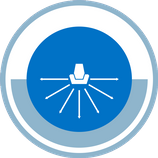 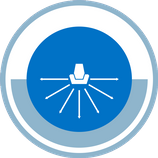 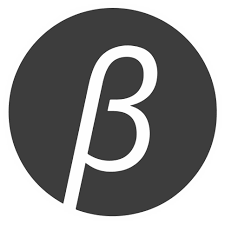 